Конспект валеологического занятия для детей средней группы «Мое сердечко!»воспитателя В.В.ИльиныхЦель: Познакомить детей с внутренними органами – сердцем. Обогащение опыта детей за счет усвоения знаний о том, как мы чувствуем разные запахи. Совершенствование восприятияЗадачи:Формировать представление детей об особенностях строения и функции сердца.Привлечь внимание детей к здоровью сердца.Формирование представлений детей о средствах ЗОЖ: что хорошо, а что плохо для сердца.Воспитывать эмпатию.Индивидуальная работа: активизировать Данила, Егора, побуждать их отвечать на вопросы полным предложением.Материал: МашинаИллюстрации по теме «Сердце»Кукла – модельДидактическая игра «Хорошо - плохо»: иллюстрации загадки.Трафареты – человека и цветные карандаши.Предварительная работа:Беседа «Загадка моего организма».Кукла – модель с накладными органами.Игра «Загадки Мойдодыра».Игра «Хорошо - плохо».Двигательная гимнастика.Сюжетно-ролевая игра «Больница».Ход                                     Панно «Мое настроение»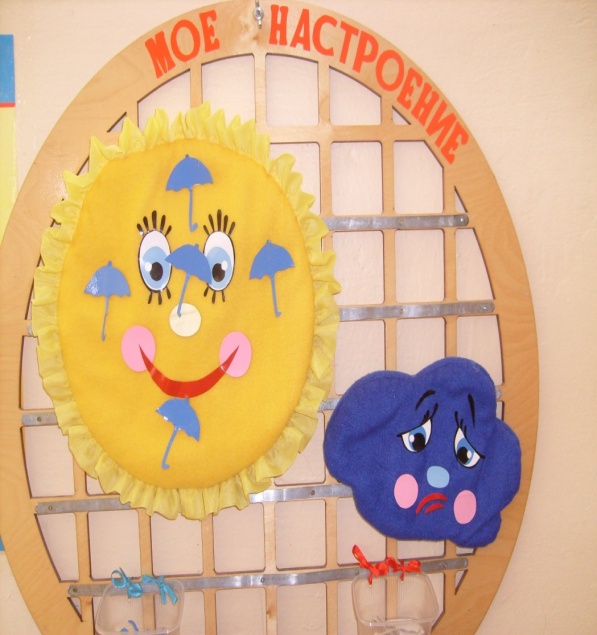                                                                                                               Мини-музей «Будь здоров».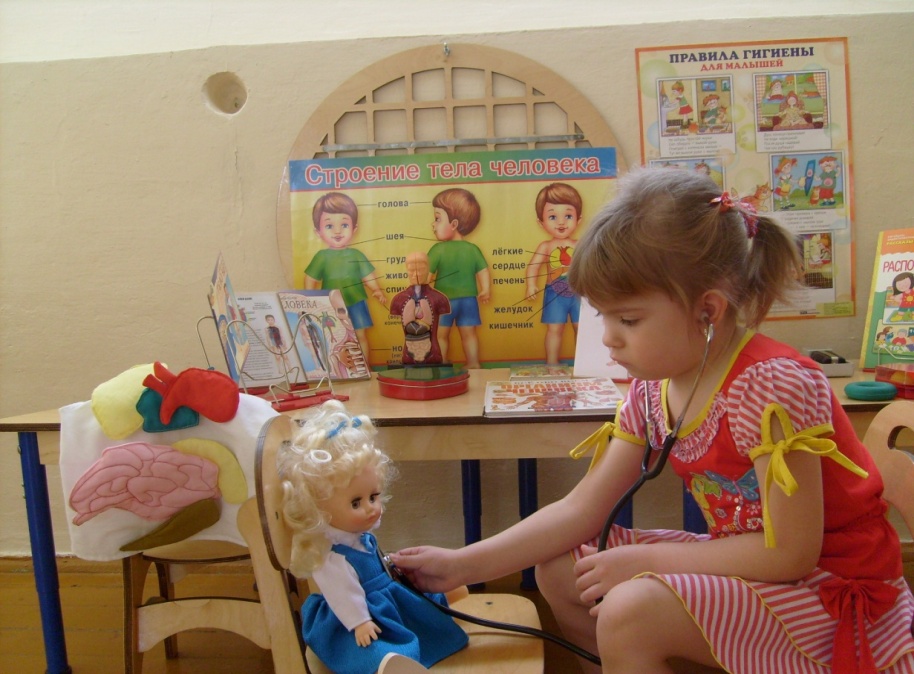 Мотивация1. В группу въезжает машина. Воспитатель озвучивает работу мотора. Вдруг машина «заговорила» и остановилась.Диалог - Что случилось? Почему машина остановилась? - Что делать? Как помочь водителю? - Вы совершенно правы. Нужно вызвать мастера. Он починит мотор, проверит, есть ли в баке бензин. Бензин – это еда для мотора. И если все в порядке, то … машина поедет.Воспитатель проигрывает сцену: мастер чинит машину, заливает в бак бензин, и машина заводится и едет дальше.2. А вы знаете, что в теле человека тоже есть мотор. Это … сердце. Тело человека – это домик для разных органов, которые помогают нам жить. - Где в этом домике сердце, покажите?Уточнение Воспитатель на модели человека или на иллюстрации показывает вместе с детьми где находится сердце и предлагает найти каждому у себя. - Как вы думаете, сердечко какое? (маленькое, с кулочек, хрупкое, нежное, мягкое, красного цвета). - А как оно работает? (тук – тук, тук - тук)Воспитатель предлагает детям поработать сердечком – кулочком. - Как можно послушать сердечко?Послушаем сердечкоВоспитатель предлагает одному ребенку стать доктором. Доктор фонендоскопом слушает сердечко у детей.Воспитатель предлагает детям разделиться на пары и послушать друг у друга сердечко ушком.Стихотворение про сердечкоТук, тук, тукСтучит сердечко,Точно также, Как мотор, Кровь разноситНам по телу – Что оноНасос? Мотор?Сравнение  - Ребята, как вы думаете, почему сердечко называется мотором? Насосом?Воспитатель:Сердце – это мотор. Когда оно работает, то живет и работает весь организм человека.Сердце можно назвать насосом. Оно перегоняет кровь. Кровь несет кислород и питание, витамины, чтобы каждая клеточка нашего организма питалась и дышала.Игра «Хорошо - плохо»Воспитатель предлагает детям набор картинок, что полезно, а что вредно для сердца. Задание: к «плюсу» положить то что полезно, а к «минусу» то что вредно.Физкульт. минутка.Что бы руки не устали,Мы на пояс их поставимПрыгаем, как мячикиДевочки и мальчикиСказка Жил – был железный человек. Все у него было из железа: и голова, и тело. И мечтал человек о сердце, о настоящем сердце, как у настоящего живого человека. Он хочет быть добрым и ласковым, как человек, мечтал чувствовать прекрасное. любить. И вот однажды он решился отправится в трудное путешествие на поиски доброго волшебника. Только волшебник мог подарить ему настоящее сердце. Шел человек по лесу. Вдруг слышит: птица шумит. У сойки из гнезда птенцы выпали, а летать еще не умеют. Вдруг лиса подкрадется и птенцов съест. Поднял человек птенцов и посадил в гнездо, а сам пошел дальше. Подошел человек к реке и видит на одном берегу зайчиха сидит, а на другом – зайчата. Зайчата через речку перейти не могут, боятся. Взял железный человек зайчат и перенес их к маме. Обрадовались зайчата, запрыгали около зайчихи, а железный человек дальше пошел. Вышел он на поляну, полную ягод. «Наберу-ка я ягод для волшебника, пусть порадуется» - подумал железный человек. Вот и дом волшебника. Попросил железный человек сердце. А волшебник и говорит ему: «У тебя очень доброе, отзывчивое сердце. Ты помог сойке, подарил радость зайчихе и зайчатам. Меня ягодами угостил». Когда человек совершает добрые дела, то про него говорят: «У тебя доброе сердце!»Игра «Хорошо - плохо»Воспитатель предлагает набор картинок: хорошие и плохие поступки. К красному, доброму сердцу положить карточки с добрыми поступками, а к черному, злому сердцу, с плохими.Игра «Я волшебник»Воспитатель: Вы хотите быть волшебника? Сейчас я взмахну волшебной палочкой и мы станем волшебниками. И вы сможете подарить маленькому кукольному человечку сердце, а какое, доброе или злое решите сами.Уточнение В процессе работы (дети рисуют сердце на куле из бумаги) воспитатель подходит к каждому и задает вопросы: - С какой стороны сердце?Какого оно размера, цвета?Как оно работает?Какое сердце у твоего человека: доброе или злое?Добрый человек – он какой?Что значит «доброе сердце»?Обобщение  - Да у доброго человека здоровое сердце и он меньше болеет.